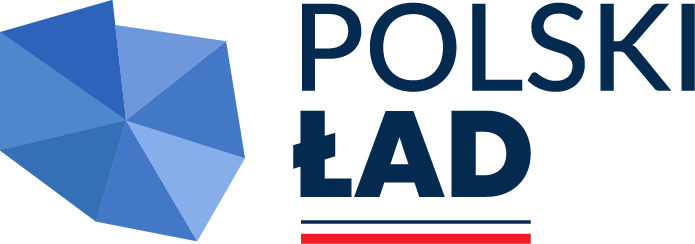 Załącznik nr 5Zamawiający:Zarząd Dróg Wojewódzkichw Opoluul. Oleska 12745-231 OpoleWykonawcy wspólnie ubiegającychsię o udzielenie zamówienia:………………………………………………………………………………Oświadczenie1) o którym mowa w art. 117 ust. 4 ustawy z dnia 11 września 2019 r. Prawo zamówień publicznych (dalej jako: ustawa Pzp), Na potrzeby postępowania o udzielenie zamówienia publicznego
pn. „Przebudowa drogi wojewódzkiej nr 457 na odcinku Chróścice–Stare Siołkowice”, prowadzonego przez Zarząd Dróg Wojewódzkich w Opolu,OŚWIADCZAMY1, iż następujące roboty budowlane/dostawy/usługi* wykonają poszczególni wykonawcy wspólnie ubiegający się o udzielenie zamówienia:Wykonawca (nazwa): …………………………………………………………………………………………………Wykona: ……….…………………………………………………………………………………………………………….Wykonawca (nazwa): …………………………………………………………………………………………………Wykona: ……….…………………………………………………………………………………………………………….Wykonawca (nazwa): …………………………………………………………………………………………………Wykona: ……….…………………………………………………………………………………………………………….…………………………………………                                                                                                            (należy podpisać kwalifikowalnym podpisem elektronicznym/podpisem zaufanym/podpisem osobistym przezpełnomocnika)* niepotrzebne skreślić1) Dotyczy jedynie Wykonawców wspólnie ubiegających się o zamówienie – należy dostosować do liczby wykonawców wspólnie ubiegających się o udzielenie zamówienia